UPTON BY CHESTER AND DISTRICT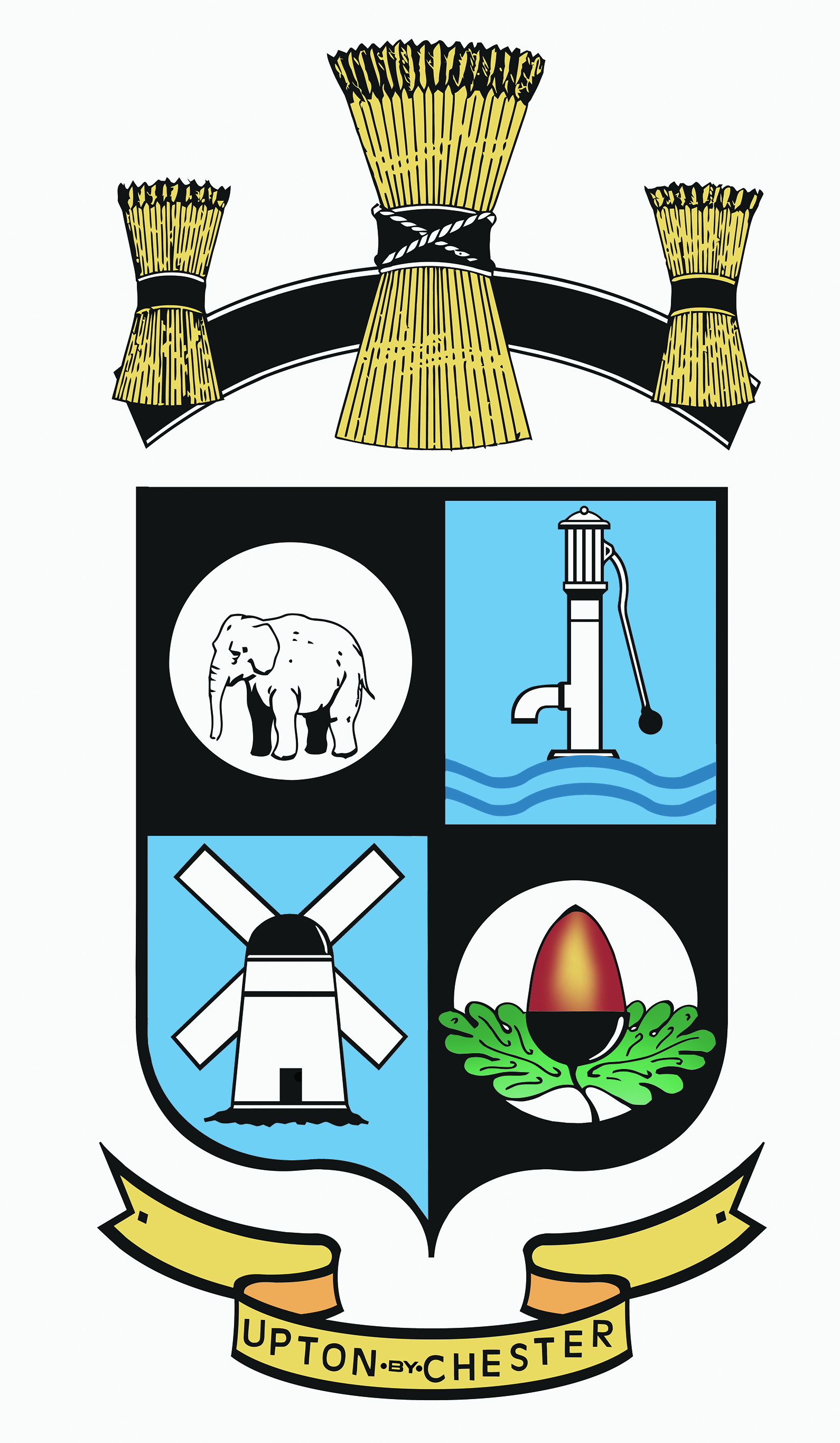 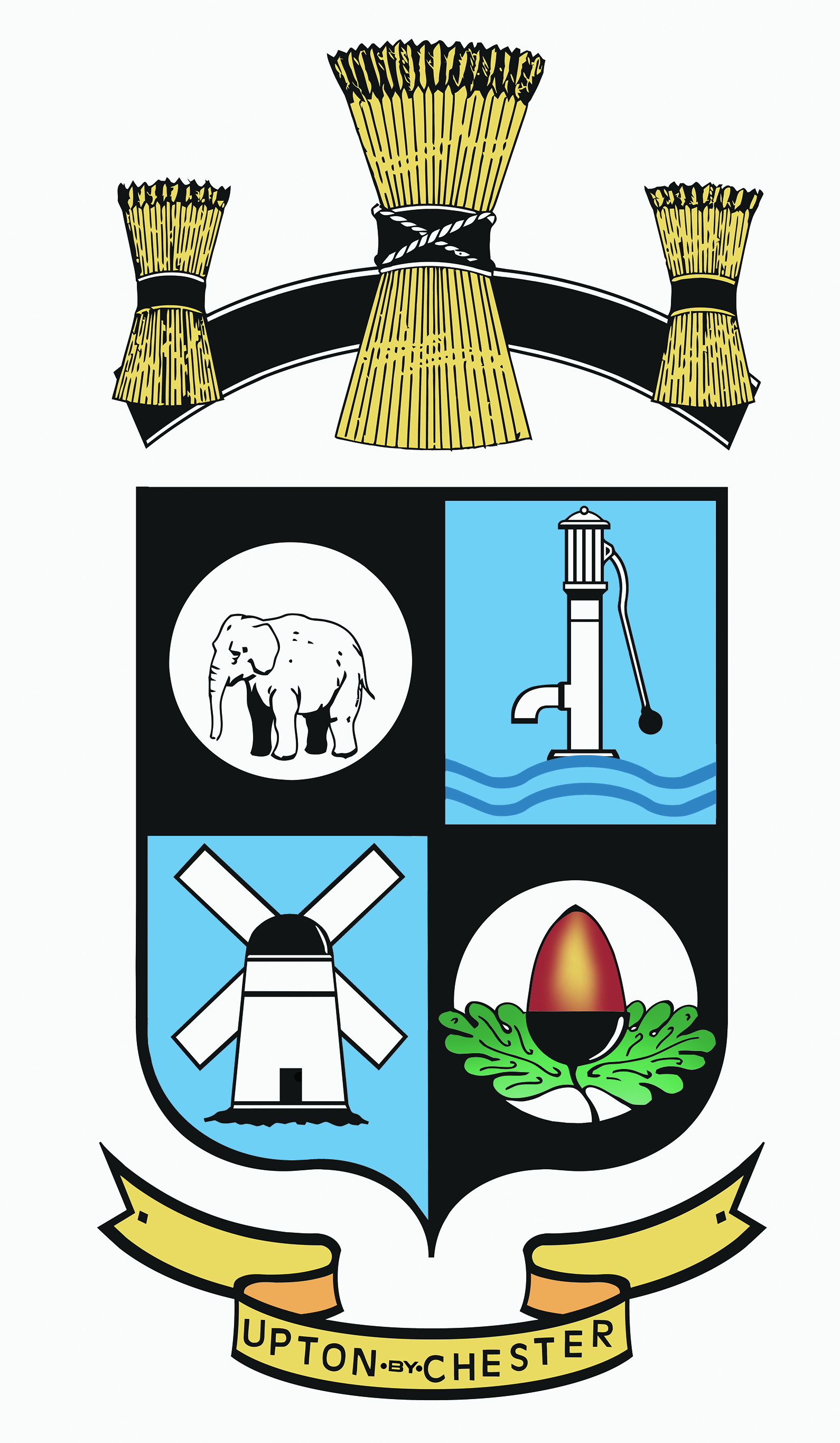  PARISH COUNCIL18 Gladstone RoadChesterCH1 4BY07584415343Email: clerk@uptonbychester.org.ukMinutes of the meeting of Upton by Chester and District Parish Council’s General Purposes and Localities Committee, held on Monday 4 June 2018, 7.00pm, at Upton Pavilion, Upton, Chester.Present: Cllr Bennion, Cllr Evans, Cllr Lee, Cllr M Lloyd, Cllr S Lloyd, Cllr Samuel, Cllr Southward and Cllr Walmsley.In attendance: Suzi Pollard (Clerk).1. ELECT A CHAIRMAN.A nomination was received for Cllr Walmsley, proposed by Cllr Bennion, seconded by Cllr M Lloyd. Resolved: that Cllr Walmsley is appointed as Chairman of the General Purposes Committee for the year ahead.2. ELECT A VICE CHAIRMAN.A nomination was received for Cllr Evans, proposed by Cllr Walmsley, seconded by Cllr Bennion. Resolved: that Cllr Evans is appointed as Vice Chairman of the General Purposes Committee for the year ahead.3. APOLOGIES FOR ABSENCE.No apologies for absence were received, all present.Resolved: noted.4. DECLARATIONS OF INTEREST.No declarations of interest were made.Item 12 was taken at this point.5. CLERK’S REPORT.A further discussion regarding car parking at Weston Grove took place: no further progress has been made to arrange a site meeting with CW&C Highways to discuss the possible car parking solutions. The proposal to improve car parking is to support businesses and increase footfall at Weston Grove.Resolved: the clerk will write formally to CW&C Highways to request a site meeting to discuss parking improvements. The Silent Soldier statue will be positioned in the grassed area of Lodge Gardens, near to the Wealstone Lane entrance. The clerk will complete the administration required.The remainder of the Clerk’s Report was noted.6. MINUTES.Resolved: the Minutes of the meeting held on 12th March 2018 were approved as a correct record and signed by the Chairman.Proposed by Cllr Bennion, seconded by Cllr M Lloyd.	7. CHRISTMAS MARKET.Initial discussions with organisers (Chester Beer and Wine) have identified Sunday 25th November as the preferred date for the Christmas Market.Resolved: a precise breakdown of costs will be requested from the organisers. A working group made up from Weston Grove business owners, Cllr Samuel,Cllr Bennion and Cllr Walmsley will move this project forward. Cllr Houlbrook will also be invited to join the group.8. EXTERNAL BANNERS AND SIGNS.Resolved: the protocol for erecting external advertising/information banners and signs at the Pavilion and QE II playing fields will be drafted by the clerk and the Chairman and brought back to this committee for approval.9. PAVILIION HIRE AND SPORTS FACILITIES PRICE INCREASES.It was reported that (in part) due to the increase in room hire charges (as per the 5 year pricing plan), 4 organisations have chosen to take their business elsewhere.Resolved: a working group consisting of Cllr Evans, Cllr Lee, Cllr Walmsley, Cllr Bennion and DF will be set up to identify solutions and new marketing strategies. 10. MILL VIEW SCHOOL ACCESS TO PLAYING FIELD.Members were asked to consider permitting the installation of a gate between the school and playing field.Resolved: that the committee approves the request in principle; the Clerk will draft an agreement that will include an annual ‘right of way’ fee. After which this item will be put forward to the Parish Council for approval.11. BUS SHELTER, UPTON LANE.Members considered handing the ownership of the Upton Lane bus shelter back to CW&C Council. No other bus shelters in the parish are owned or maintained by the Parish Council.Resolved: the Parish Council will retain ownership of the bus shelter and continue to maintain it. A small sign of ownership will be put up within the bus shelter, once repairs are complete.12. COMMUNITY GARDEN.A member of the public attended the meeting to contribute to this item; the resident has concerns regarding the proposed site of a Community Garden. If Chemistry Pits is being considered, this would remove a portion of the play area available for young people in the surrounding area.Resolved: that further research on Community Gardens set up in other areas will be carried out. This item will be referred to the full Parish Council.13. POPPY SCULPTURE.The Parish Council has been requested to host a wooden poppy sculpture adjacent to the War Memorial; this is part of a project to commemorate the end of the First World War – ‘Fallen for the Fallen’.Resolved: this request is approved in principle; the precise position of the sculpture is to be agreed by the Parish Council.14. BOWLING GREEN.The clerk summarised information in a report on the soil analysis carried out on the bowling green.In brief the soil samples did not appear to show much variation from ‘normal’.Resolved: the clerk will call a meeting with the local green keeper who previously advised the Parish Council in order to review the analysis report.15. UPTON FEST.A general review discussion took place with the clerk summarising the comments received from Councillors, Upton residents and visitors to the Fest.It was agreed that the Upton Fest and the Pavilion Fun Day should be clearly identified as offering quite different experiences.Resolved: the clerk will arrange a meeting with the organisers to pass on comments and agree proposals for next year’s event.The meeting will include Cllr Walmsley, Cllr Bennion, Cllr Houlbrook and the clerk.16. LITTER.Resolved: the clerk will purchase an assortment of ‘Parish Council’ named hi-vis jackets. Cllr Evans will draw up a proposed schedule of litter picking events; this matter will be brought back to the next meeting.17. HIGHWAYS ISSUES.Resolved: the following overgrown trees/shrubs will be reported to CW&C Council:Trees and shrubs opposite to Marsh Lane.Overgrown trees on Wealstone Lane near to Dorin Park.Hedge adjacent to a property on Weston Grove.18. DATE AND TIME OF THE NEXT MEETING.Resolved: the date and time of the next meeting will be on Monday 16th July 2018 at 7.30pm.